WOONGARRAH PUBLIC SCHOOL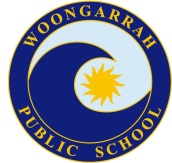 63-73 Mataram Road, WOONGARRAH NSW 2259ph: 43927493 fax: 43927807email: woongarrah-p.school@det.nsw.edu.auWebsite: woongarrah-p.schools.nsw.gov.auThe inclusive and caring school where expert staff support students to achieve excellence.  Thursday 6 April		NEWSLETTER			   Term 1 Week 11Annual Report 2022I am pleased to attach the annual school report for 2022 for your information. If you have any questions about the annual report, please contact me at Sharon.buhr@det.nsw.edu.au. More information about our Strategic directions and targets for 2023 will be in the Term 2 Newsletters.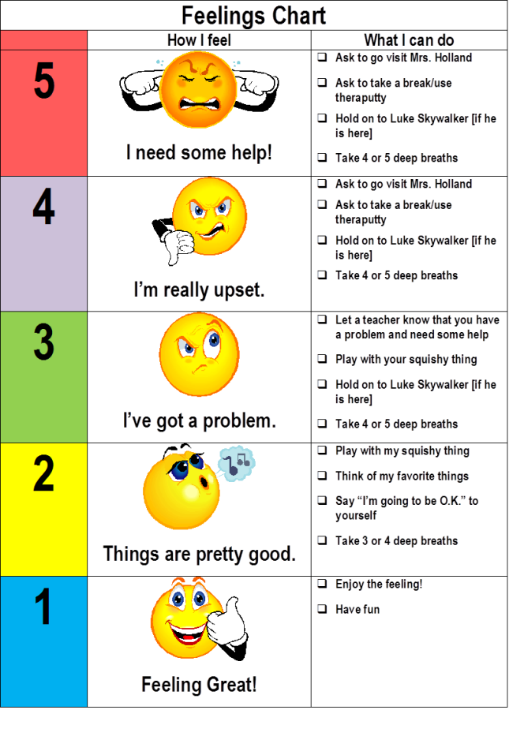 Thank you.This is my last Newsletter as relieving Principal as Mrs Clarkson will be returning as Principal in Term 2. Thank you to the students, staff and parents that have supported me in the relieving principal position, your support has been greatly appreciated. I look forward to returning to my Deputy Principal, Learning and Support Coordinator and Kindergarten supervisor roles in Term 2.5-point scaleYou may have heard your child say “I am at a 1” or “I am at a 3”. What does this mean? This year the students are being taught to self-regulate and understand their feelings. Each class is read a social story to understand their feelings and develop a 5-point scale. Students are taught that it is ok to sometimes feel anxious or frustrated but when they feel this way, they need to identify that they feel this way by telling the teacher “I feel like a 3 or my body is at a 3” and then take the action to get their bodies back to a 1, so they are  feeling great and are ready to learn. A sample 5-point scale is attached for your information.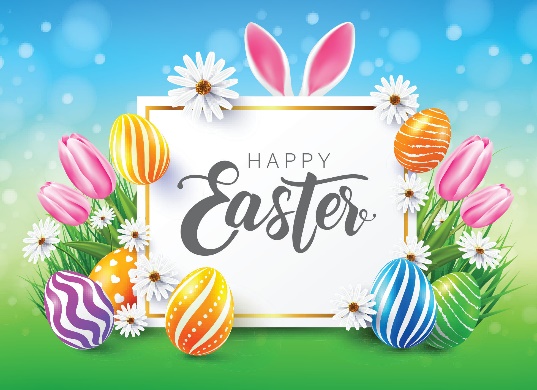 Happy Easter and holidays.I would like to wish all our families a happy and safe Easter break and school holidays. Students return on Wednesday 26 April.Relieving PrincipalMrs Sharon BuhrANZAC day march and serviceMs Miller will be leading a group of Woongarrah students for the ANZAC day march. Students are to meet Ms Miller 10 minutes before the march commences wearing full school uniform. Details are as follows: Anzac MarchAddress: Ron Alt Ln, Toukley NSW, Australia View on Google MapsTime: 9:45 amDate: Tuesday 25 AprilInformation: March proceeds along Canton Beach Road into Main Road and past the Cenotaph then into Athol Street and ending at the Cenotaph.ANZAC Day School serviceMs Miller will lead the ANZAC day school service on Wednesday 26 April starting at 2pm. Term 2 Dates24 April – Staff Development Day25 April – ANZAC Day public holiday 26 April – Students return to school.26 April – School’s ANZAC Day service5 May – Coral Festival Choir rehearsal at WPS9 May – Paul Kelly cup – AFL12 May – Cross Country carnival Woongarrah oval12 May – P & C Mother’s Day event15-19 May – Wellbeing week17 May – Stage 1 Reptile Park Excursion19 May – Zone Cross Country carnival26 May – Sorry Day – 3-6 Assembly29 May – 2 June – Reconciliation week31 May- Stage 3 excursion 2 June – Jump Rope for Heart Skip off.2 June - SRC Sports mufti to raise money for Stewart House5 and 19 June – Review meetings12-16 June – Wellbeing week14 June – K-2 responsible pets incursion28 June – NAIDOC dayAssembly Roster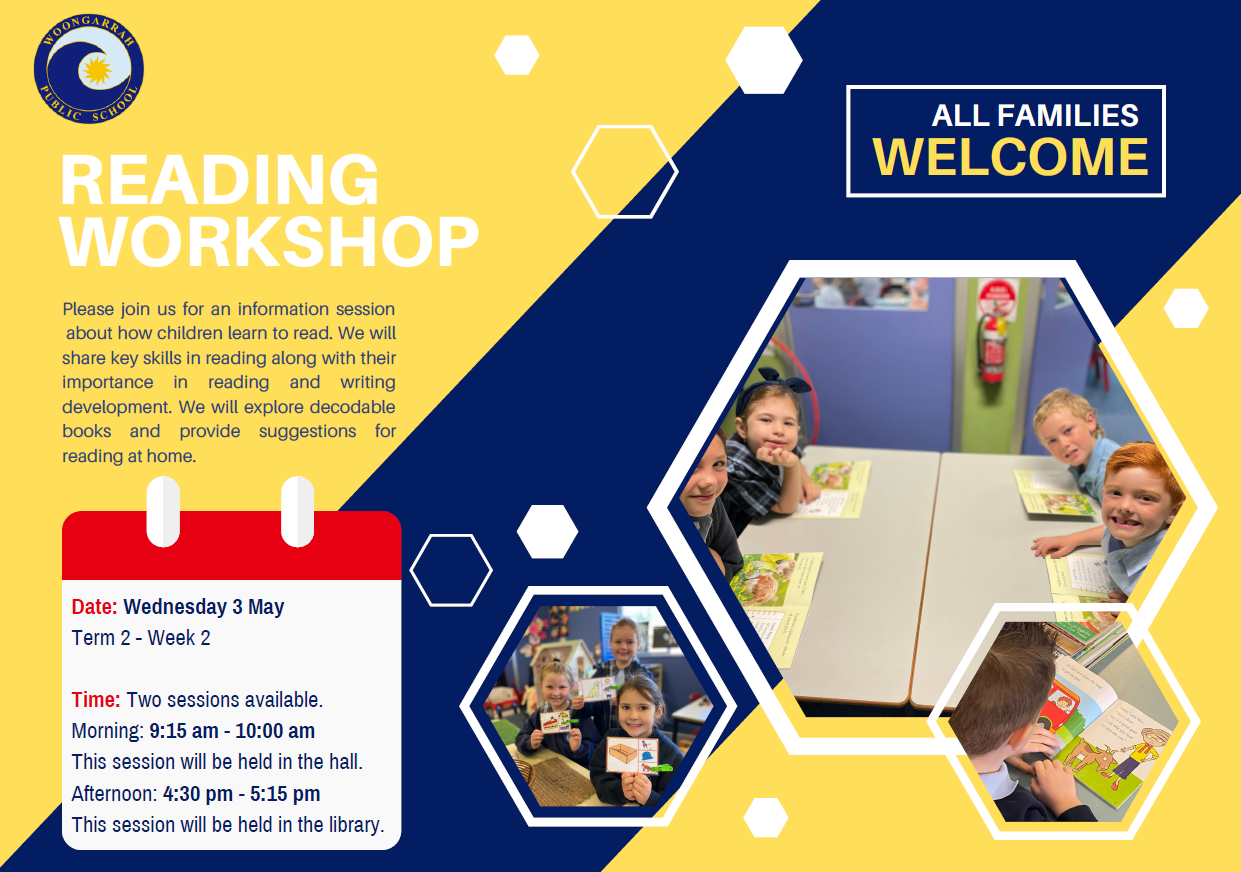 Kindergarten Term 1 in ReviewKindergarten Term 1 in ReviewEnglish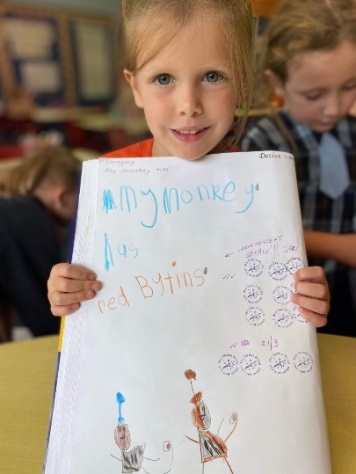 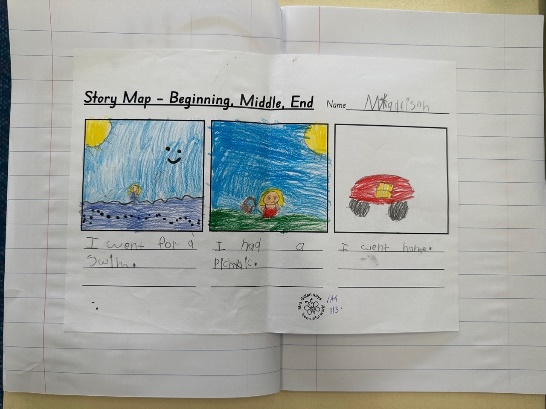 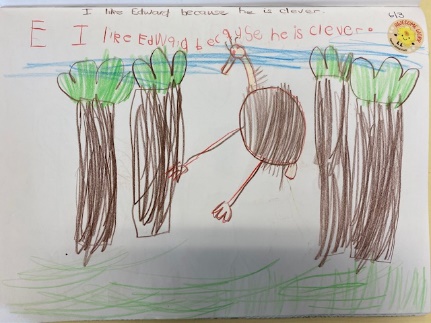 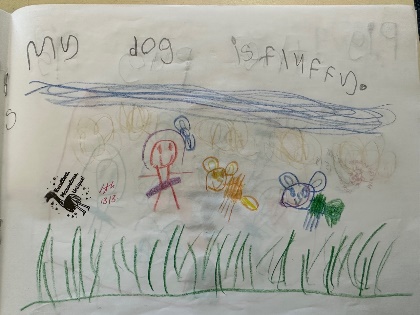 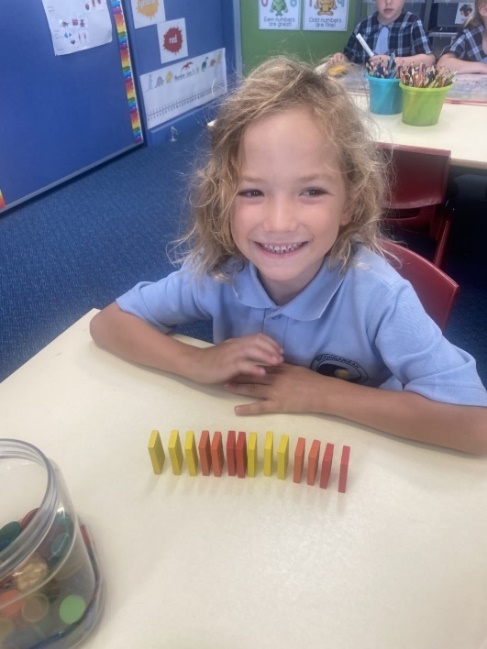 Mathematics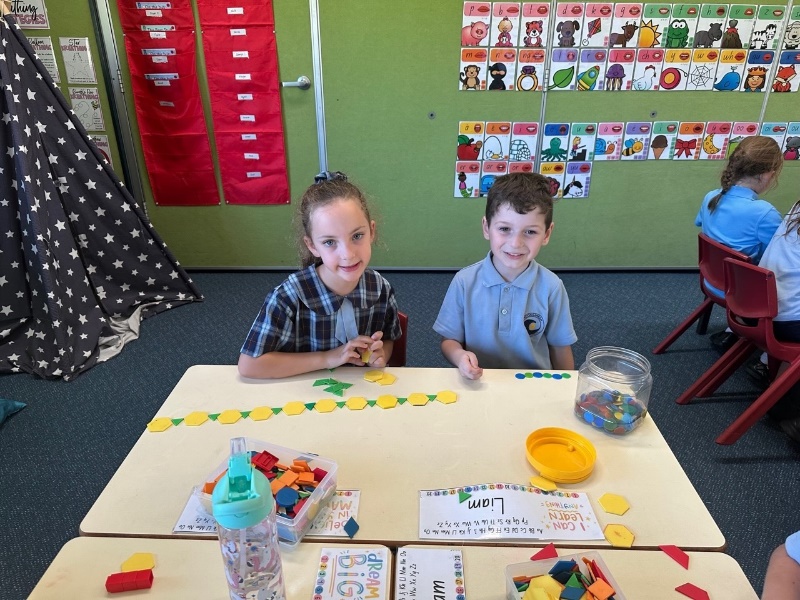 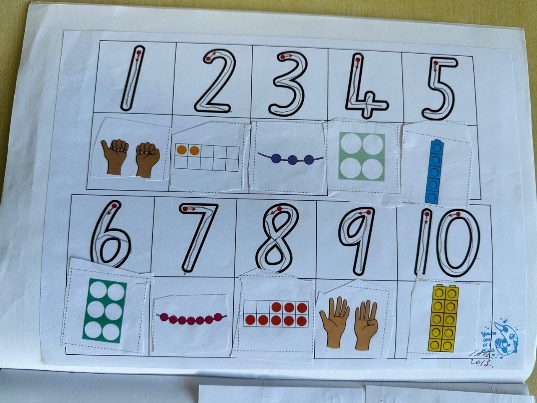 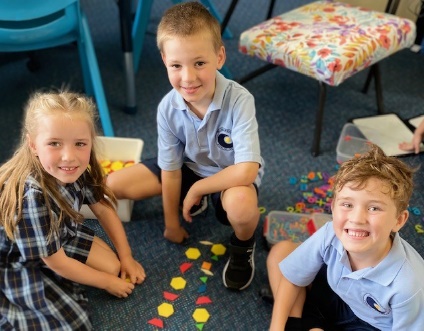 Geography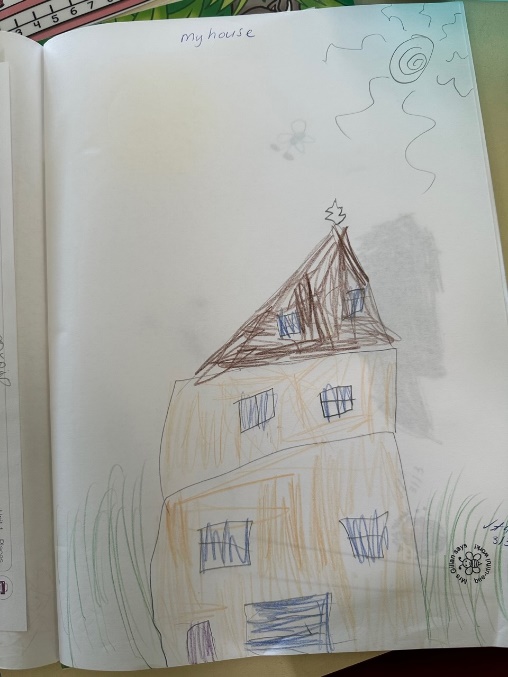 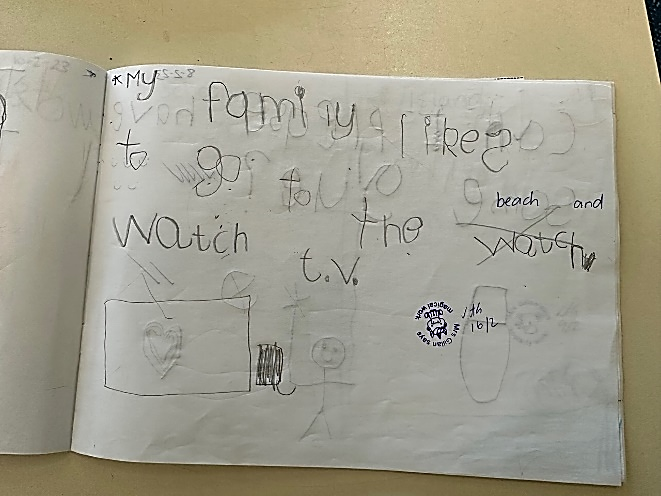 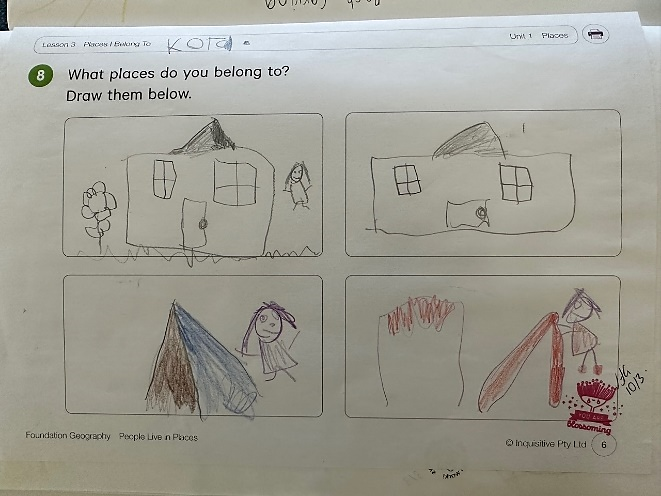 Music & Worry Woos The students have been enjoying a wonderful music and PDHPE program each Tuesday with Mrs Dezius. In music, students have been singing songs, participating in movement activities, and listening and responding to music. During Worry Woo sessions, students have been learning to communicate, learning about emotions and how to communicate their feelings. We have had a wonderful term of learning and look forward to an exciting Term 2. Ms Miller, Mrs Johnson, Mrs Cranstone and Mrs Gillan Students have settled into their 2023 classes and have been working hard. All students have been taught the Woongarrah Way and the Anti Bullying program. Students have been well behaved in the classroom and playground, which is evident in the number of students achieving their Bronze Awards this term.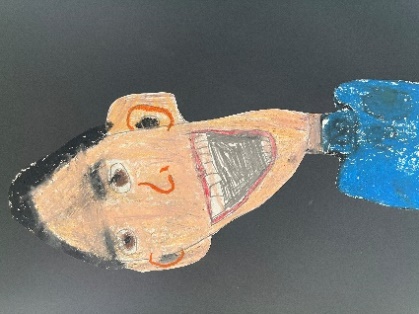 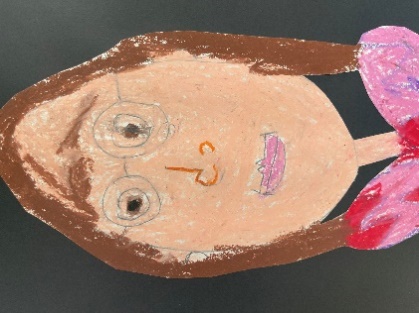 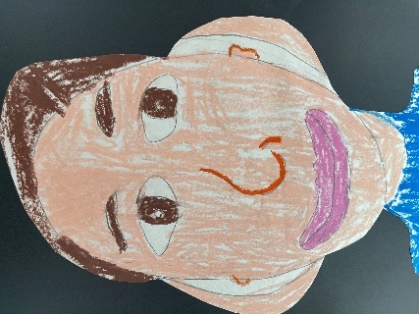 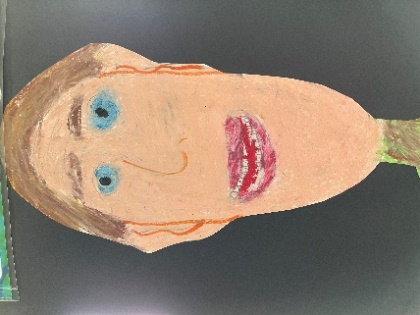 Self portraitsBoth the Year 1 and Year 2 classes have been working hard on the new Department of Education units of work in English and mathematics. Year 2 students recently studied the book “Sophie Scott goes South” by Alison Lester. Students researched an ice breaker and labelled the ships parts. They looked at Australia’s involvement in the Antarctic and researched information on a penguin. Students also created a timeline of Sophie Scott’s time in the Antarctic.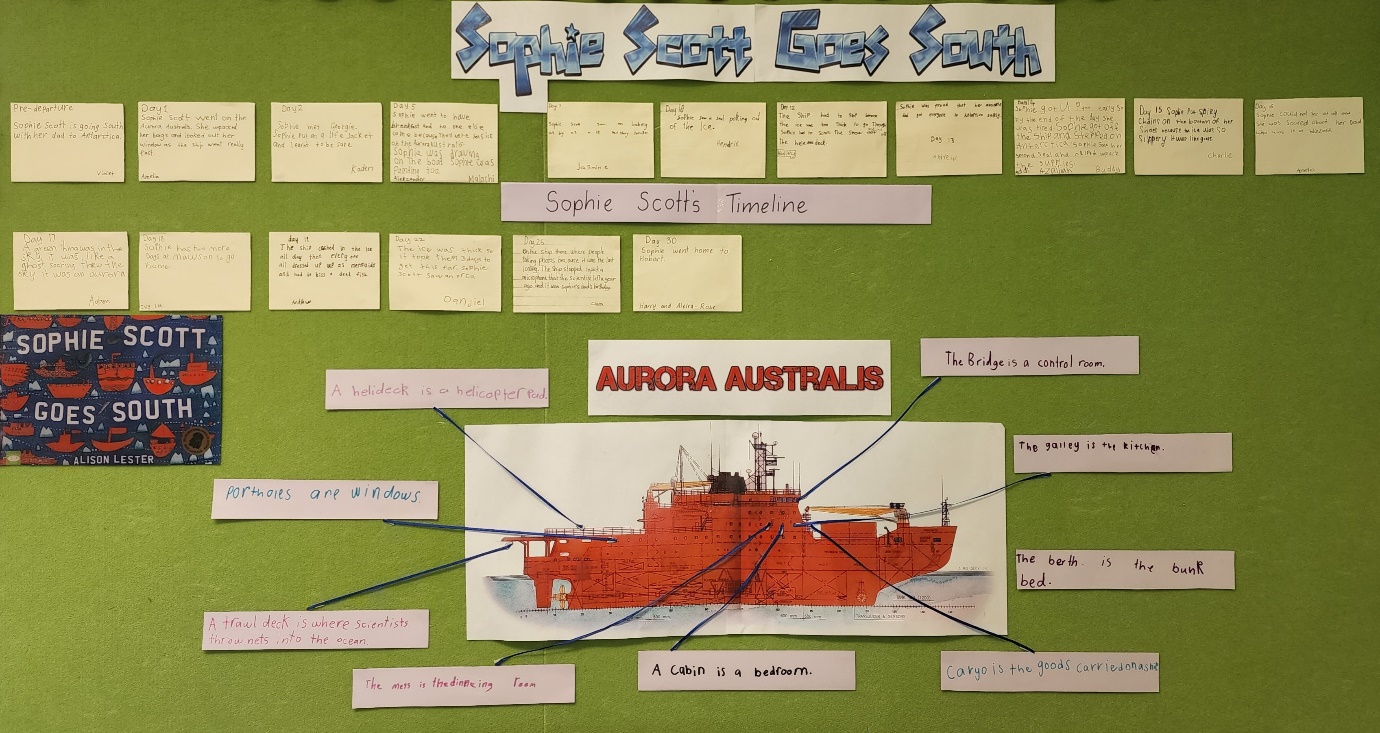 HB12 Sophie Scott goes south display.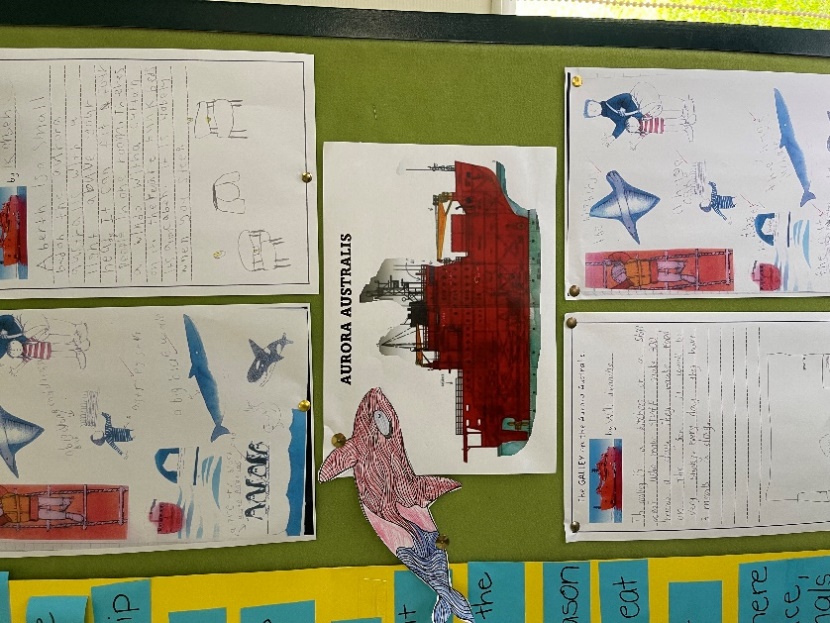 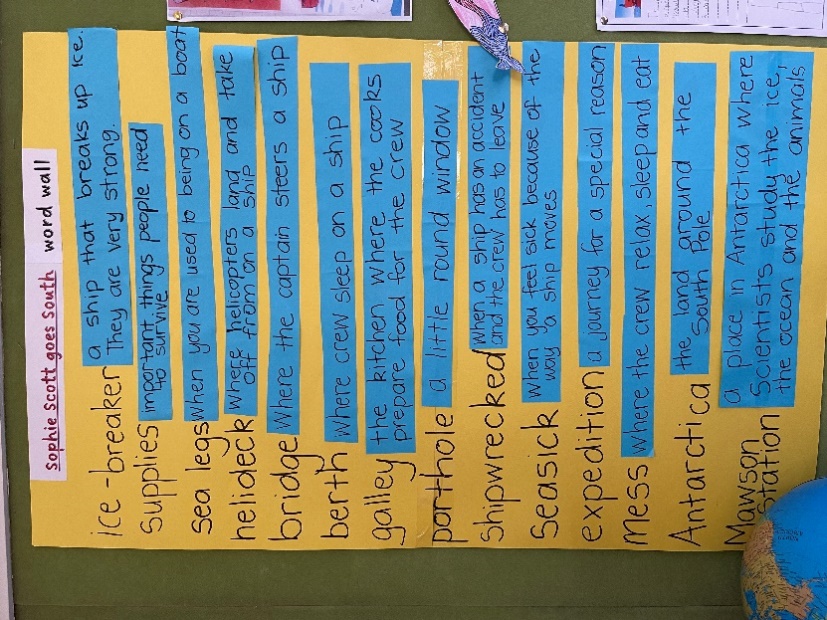 HB13 display and research.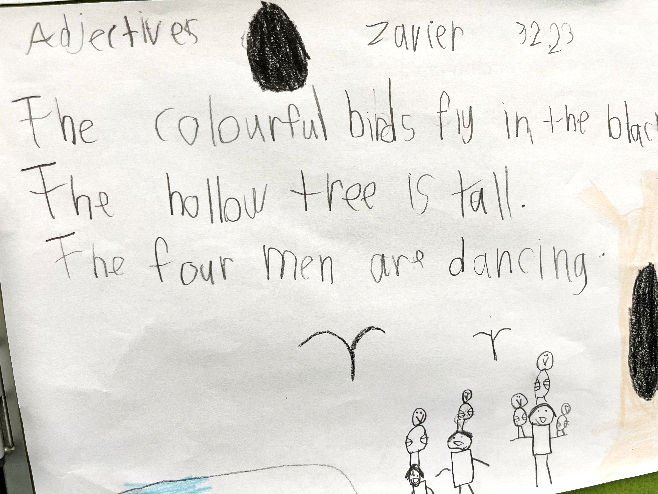 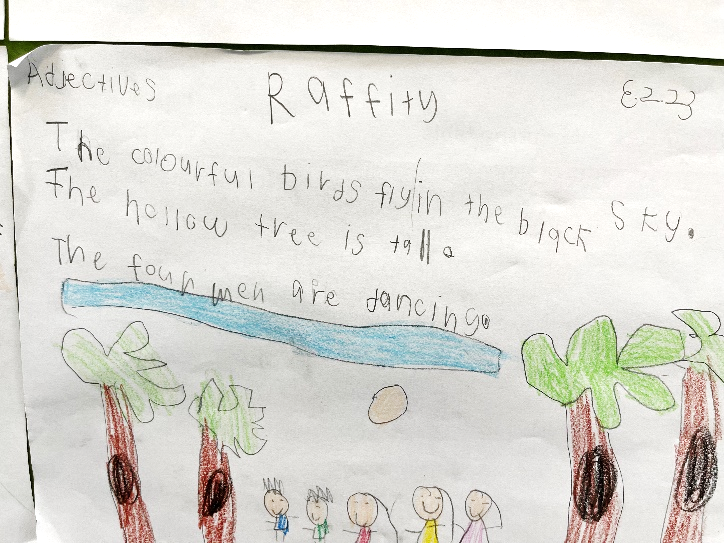 HB14 writing using adjectives.The year 1 focus has been on building sentence structure through looking at a variety of texts and following the author’s structure. It has been wonderful to see the development of the student’s writing ability since the start of the year.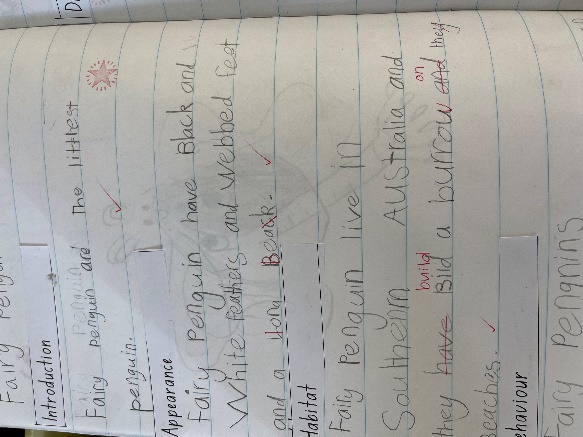 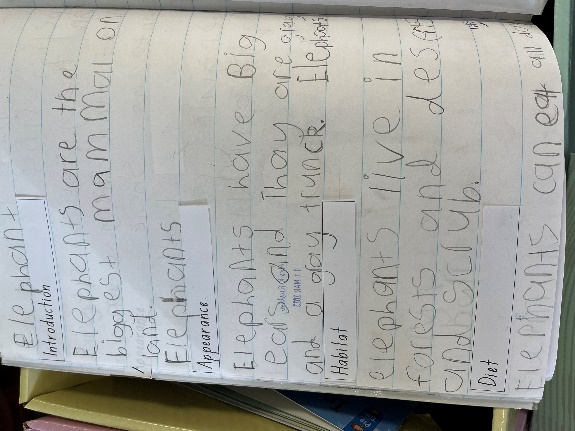 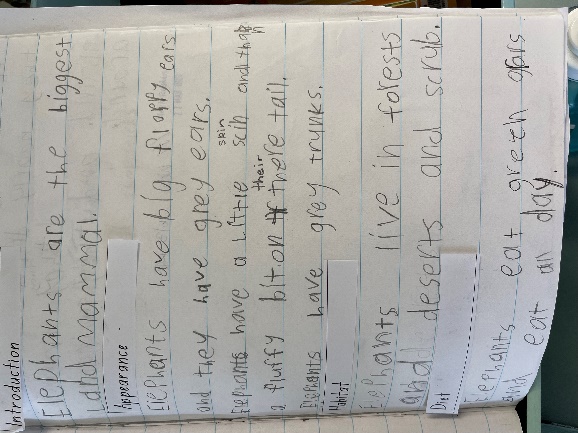 Information reports-year 1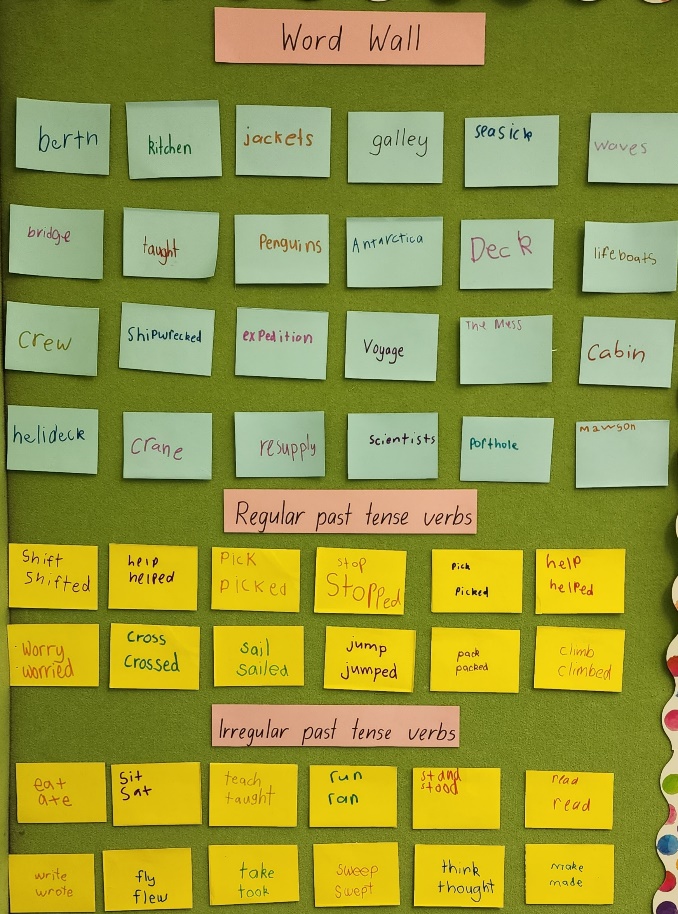 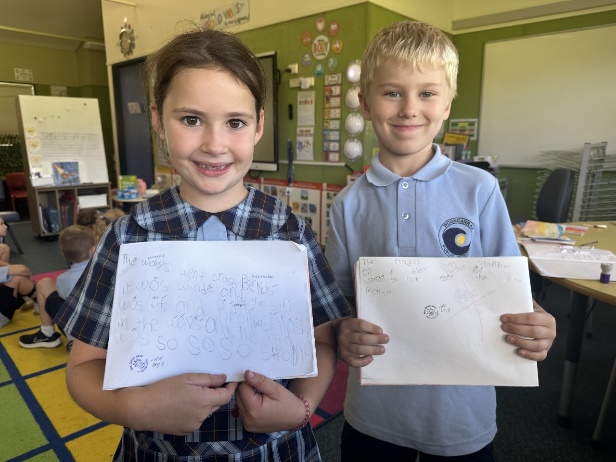 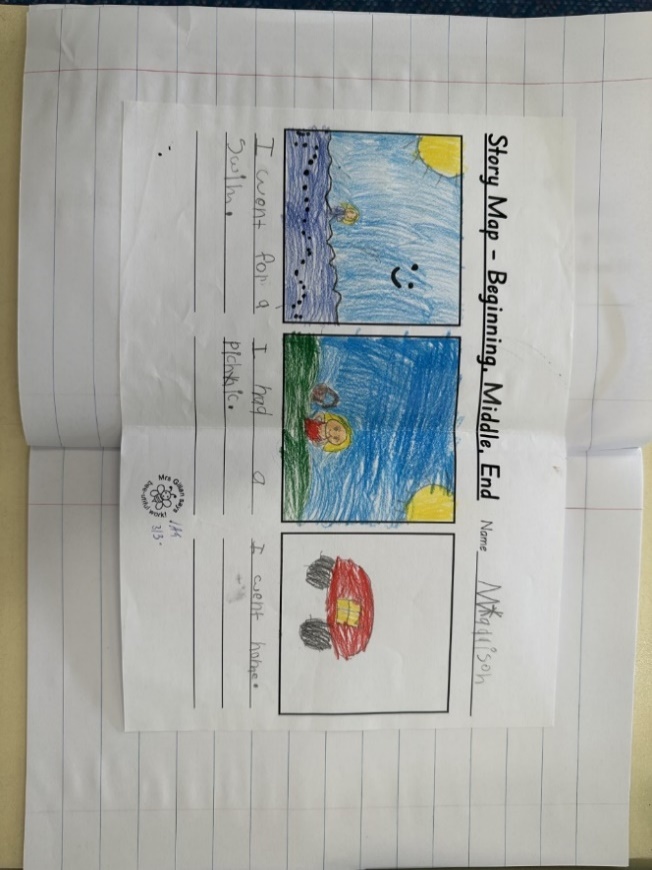 Year 1 writing wall and writing tasks.The new mathematic units of work are all about building a deeper knowledge of mathematics and how to think through problems. Students are enjoying exploring different numbers and learning to look for patterns. With daily number talks, students are learning to discuss their thoughts and developing more efficient thinking strategies through listening to their peers. 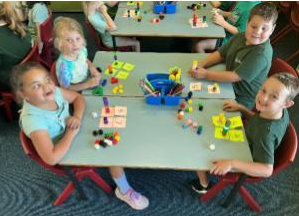 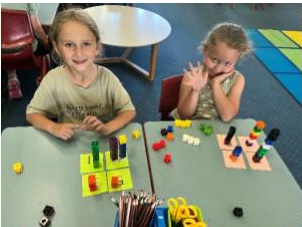 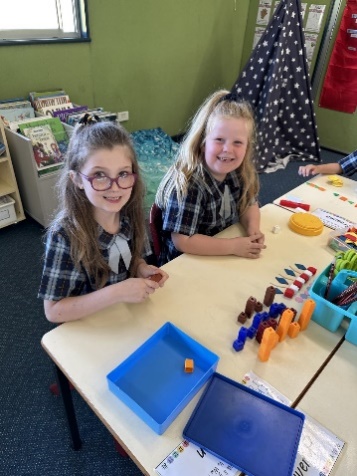 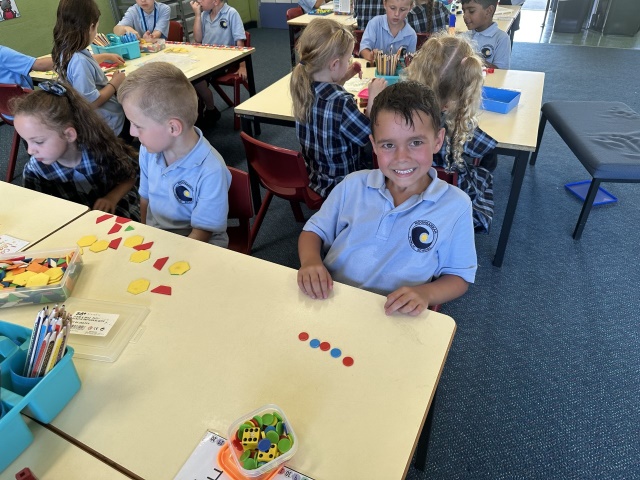 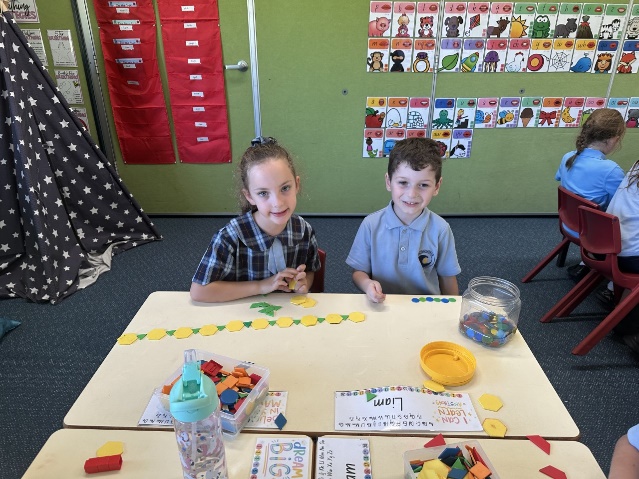 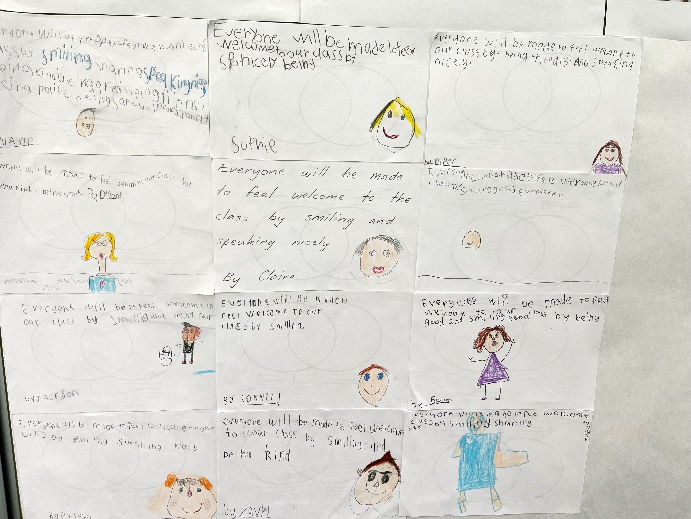 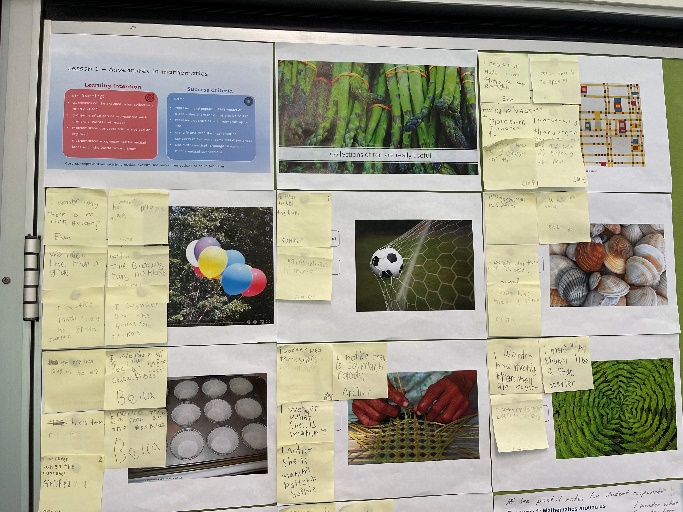 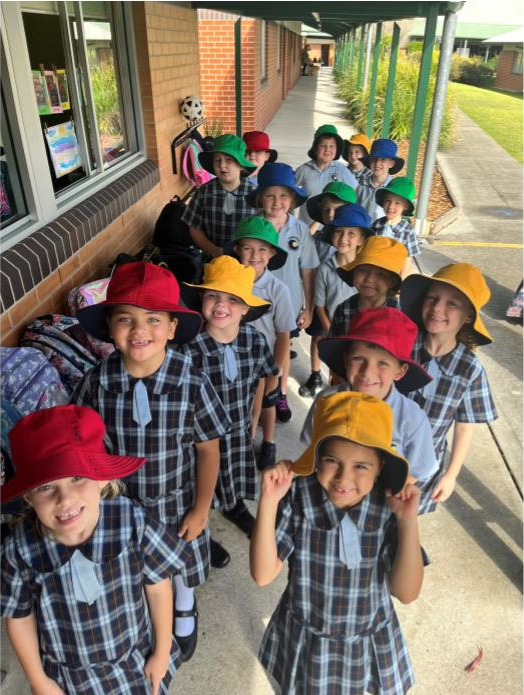 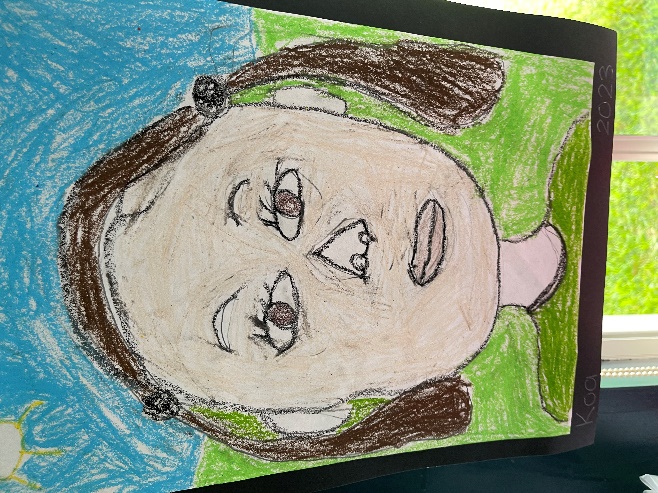 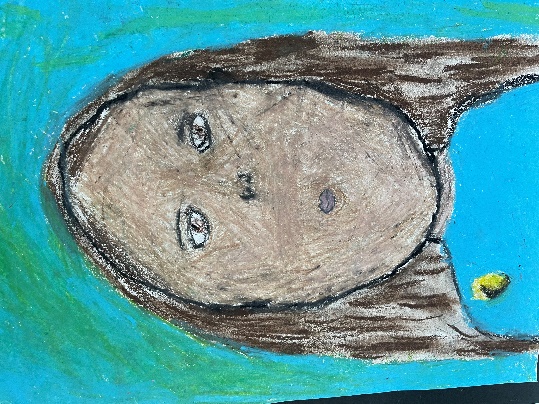 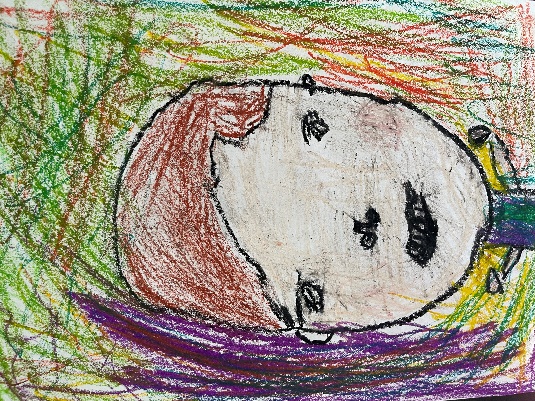 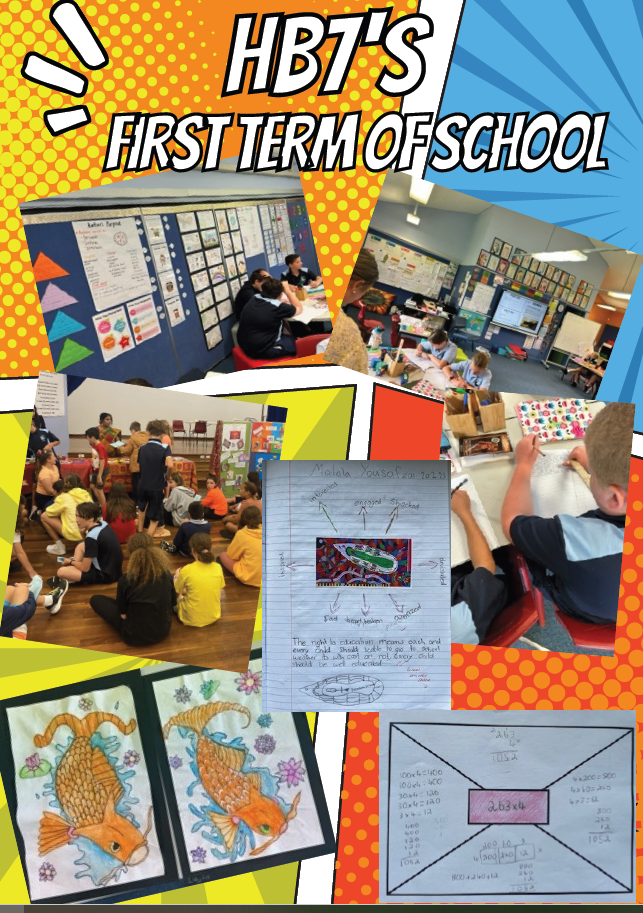 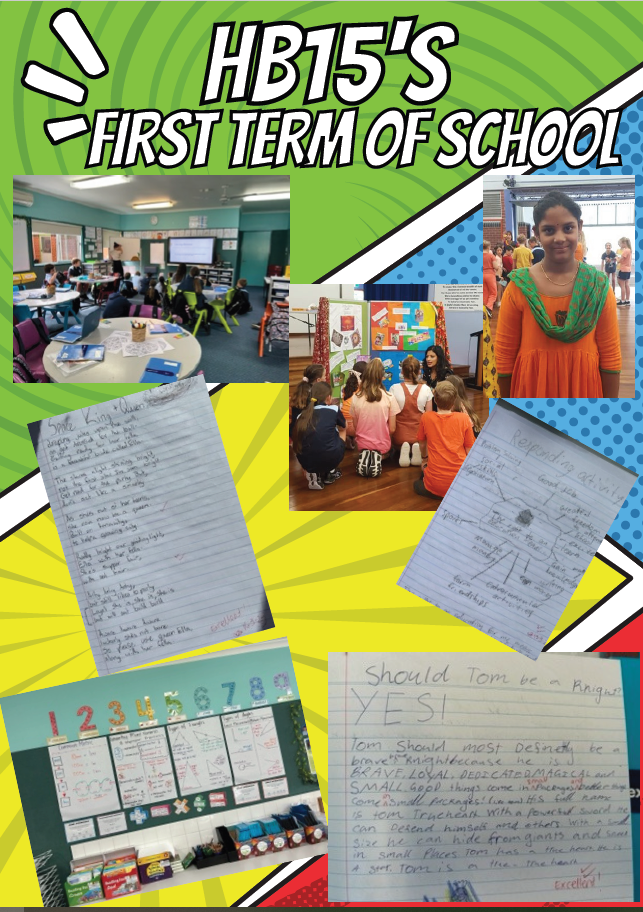 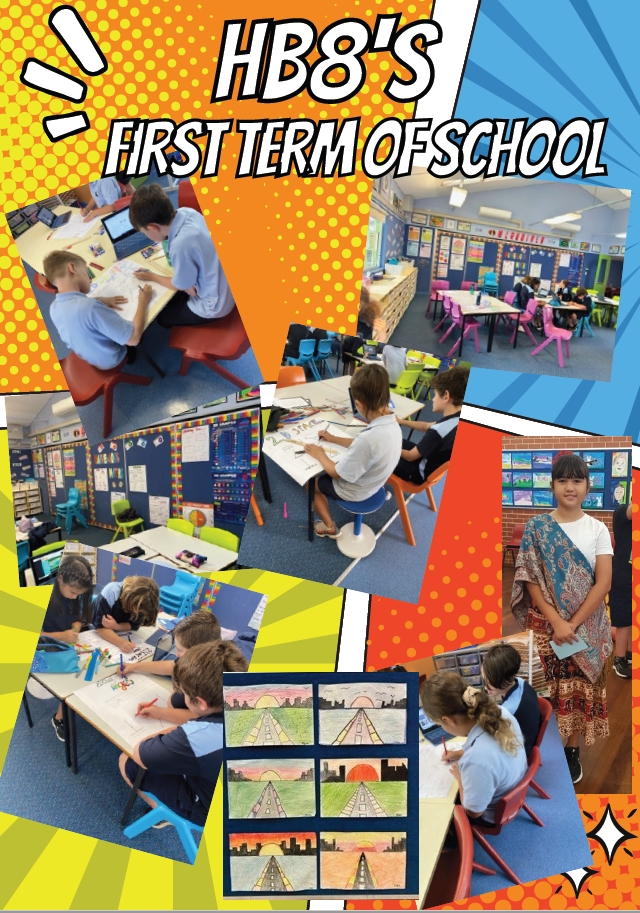 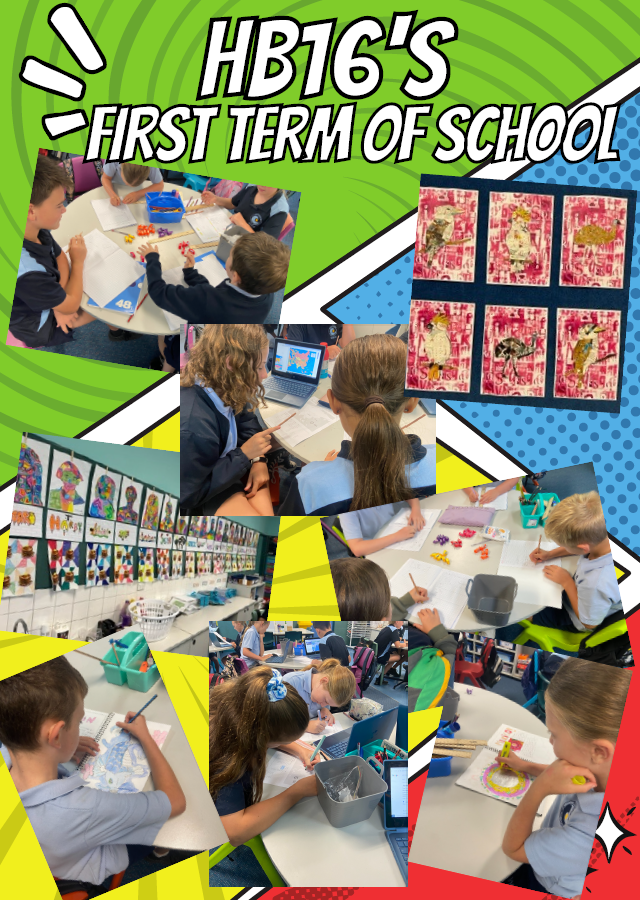 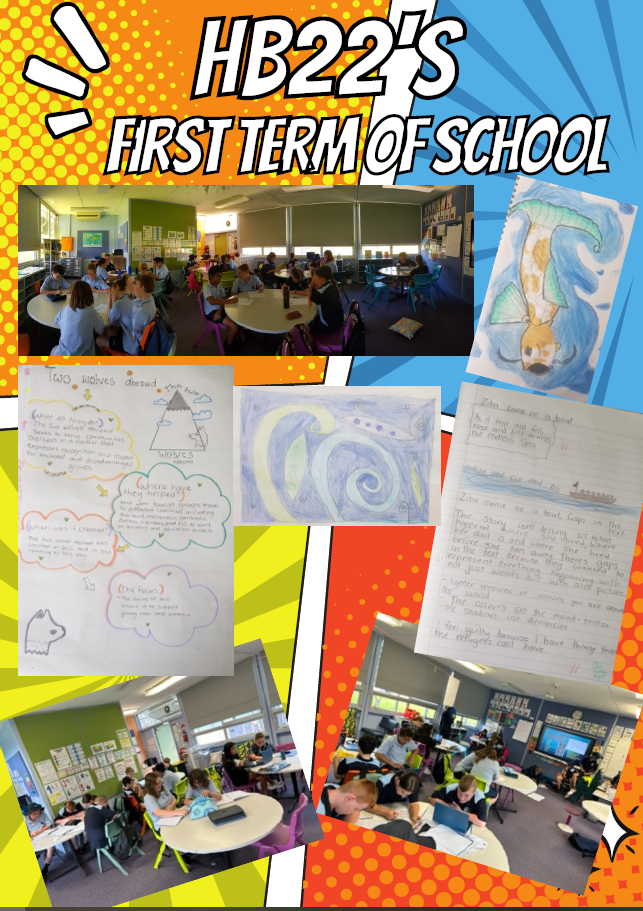 P&C News Woongarrah Public School P&C are excited to announce that we will be putting on our very first Mothers Day Event! Please join us for an afternoon of refreshments, music, lucky door prizes and photo opportunities on Friday 12th May, 3.15pm - 4.00pm, under the COLA.
Tickets are $5.00 per adult and free for Woongarrah Public School students. Please click the link to RSVP for our event:https://checkout.square.site/.../QSWXE65TWMP3ISCCINOSFK2BTickets are on sale until the 3rd May. This is a catered event, therefore late ticket purchases cannot be accepted.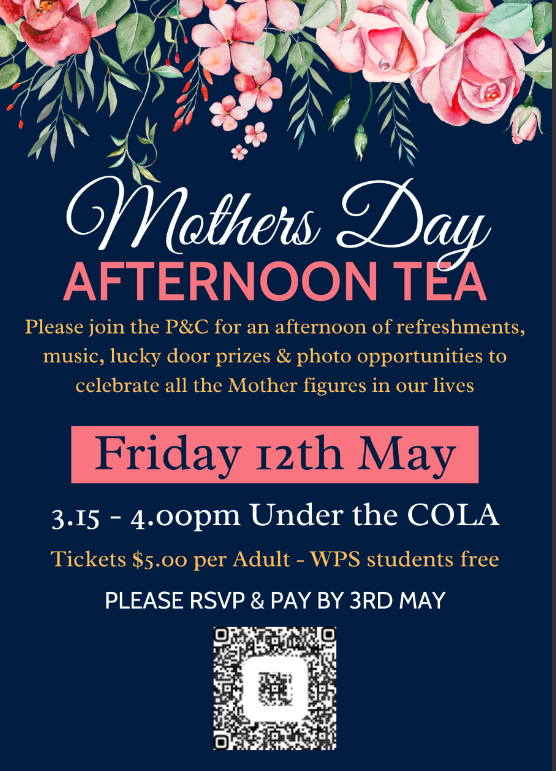 We are so very excited! We have Wyong Lions volunteers coming to assist, so all Mums can have a break. If you have a family member who wants to assist on the day we always can do with more volunteers, so please reach out via our Facebook page or email.Looking forward to what will be a special afternoon celebrating all the mother figures in our lives 
Kind regards,WPS P&CTerm 2 Week 2 - 3-6 AssemblyHB8 HostingWeek 3 – K-2 AssemblyHB9 HostingWeek 4 – 3-6 AssemblyHB4 HostingWeek 5 - K-2 AssemblyHB11 HostingWeek 6 - 3-6 AssemblyHB3 HostingWeek 7 - K-2 AssemblyHB10 HostingWeek 8 - 3-6 AssemblyHB2 HostingWeek 9 - K-2 AssemblyHB5 HostingWeek 10 – 3-6 Assembly HB1 Hosting